 (Ф 21.01 - 03)Завідувач кафедри								C. Лазаренко Розробник										В. Литвин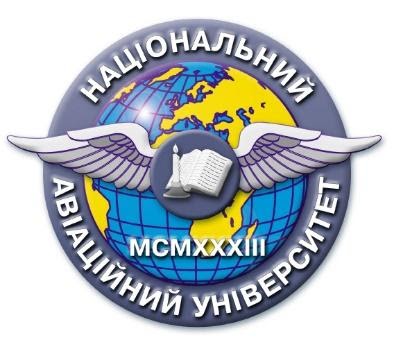 Силабус навчальної дисципліни«Пристрої електроживлення систем технічного захисту інформації»Спеціальність: 125 Кібербезпека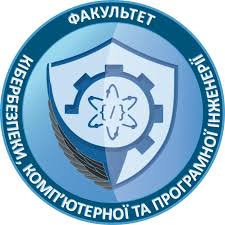 Рівень вищої освітиПерший (бакалаврський)Перший (бакалаврський)Статус дисципліниНавчальна дисципліна вибіркового компонента фахового перелікуНавчальна дисципліна вибіркового компонента фахового перелікуКурс2 (другий)2 (другий)Семестр3 (третій)3 (третій)Обсяг дисципліни, кредити ЄКТС/загальна кількість годин3 кредити / 90 годин3 кредити / 90 годинМова викладанняукраїнськаукраїнськаЩо буде вивчатися (предмет навчання)Теоретичні основи та принципи побудови функціональних елементів пристроїв електроживлення систем технічного захисту інформації. Теоретичні основи та принципи побудови функціональних елементів пристроїв електроживлення систем технічного захисту інформації. Чому це цікаво/потрібно вивчати (мета)Курс спрямований на формування теоретичних знань та практичних навичок із побудови, експлуатації, модернізації пристроїв електроживлення систем технічного захисту інформації.Курс спрямований на формування теоретичних знань та практичних навичок із побудови, експлуатації, модернізації пристроїв електроживлення систем технічного захисту інформації.Чому можна навчитися (результати навчання)Навчитися проектувати пристрої електроживлення різної складності.Розуміння впровадження технологій мікросхемотехніки в системи технічного захисту інформації.Навчитися проектувати пристрої електроживлення різної складності.Розуміння впровадження технологій мікросхемотехніки в системи технічного захисту інформації.Як можна користуватися набутими знаннями і уміннями (компетентності)Здатність обирати джерела живлення з кращими тактико-технічними характеристиками та параметрами для надійної роботи систем технічного захисту інформації.Здатність обирати джерела живлення з кращими тактико-технічними характеристиками та параметрами для надійної роботи систем технічного захисту інформації.Навчальна логістикаЗміст дисципліни: Хімічні джерела живлення. Випрямлячі змінного струму. Стабілізатори постійної напруги: параметричні; компенсаційні; імпульсні. Джерела безперебійного живлення: off line; line interactive; on line.Види занять: лекції, лабораторні заняття.Методи навчання: навчальні дискусії, практичне навчання.Форми навчання: очна.Зміст дисципліни: Хімічні джерела живлення. Випрямлячі змінного струму. Стабілізатори постійної напруги: параметричні; компенсаційні; імпульсні. Джерела безперебійного живлення: off line; line interactive; on line.Види занять: лекції, лабораторні заняття.Методи навчання: навчальні дискусії, практичне навчання.Форми навчання: очна.ПререквізитиЗнання теорії кіл. Параметри, фізика процесів, улаштуваннякомпонентної бази радіоелектронних пристроїв. Схемотехніка аналогових і цифрових функціональних елементів радіоелектронних пристроїв. Знання теорії кіл. Параметри, фізика процесів, улаштуваннякомпонентної бази радіоелектронних пристроїв. Схемотехніка аналогових і цифрових функціональних елементів радіоелектронних пристроїв. аПореквізитиЗнання з проектування пристроїв електроживлення можуть бути використані для розробки та експлуатації комплексних систем технічного захисту інформації.Знання з проектування пристроїв електроживлення можуть бути використані для розробки та експлуатації комплексних систем технічного захисту інформації.Інформаційне забезпеченняз фонду та репозитарію НТБ НАУНауково-технічна бібліотека НАУ:1. Гейтенко Е.Н. Источники вторичного электропитания. Схемотехника и расчет. Учебное пособие.-М.: 2008.-448с.2. Рэймонд Мэк. Импульсные источники питания. Теоретические основы и руководство по практическому применению/Пер. с англ. Пряничникова С.В. – М.: Издательский дом ”Додэка - ХХІ”, 2010 – 272с.:ил. 3. Электропитание устройств и систем телекоммуникаций: Учебное пособие для ВУЗов/В.М. Бушуев, В.А. Деминский, Л.Ф. Захаров и др.-М.:2009. – 384с.Науково-технічна бібліотека НАУ:1. Гейтенко Е.Н. Источники вторичного электропитания. Схемотехника и расчет. Учебное пособие.-М.: 2008.-448с.2. Рэймонд Мэк. Импульсные источники питания. Теоретические основы и руководство по практическому применению/Пер. с англ. Пряничникова С.В. – М.: Издательский дом ”Додэка - ХХІ”, 2010 – 272с.:ил. 3. Электропитание устройств и систем телекоммуникаций: Учебное пособие для ВУЗов/В.М. Бушуев, В.А. Деминский, Л.Ф. Захаров и др.-М.:2009. – 384с.Локація та матеріально-технічне забезпеченняАудиторія систем захисту інформації, проектор, персональні комп’ютери.Аудиторія систем захисту інформації, проектор, персональні комп’ютери.Семестровий контроль, екзаменаційна методикаЗалік, тестуванняЗалік, тестуванняКафедраЗасобів захисту інформаціїЗасобів захисту інформаціїФакультетКібербезпеки, комп’ютерної та програмної інженеріїКібербезпеки, комп’ютерної та програмної інженеріїВикладач(і)Викладачі кафедри засобів захисту інформації.Тел.:  406-70-56E-mail: kzzi@nau.edu.uaРобоче місце: 11.410Викладачі кафедри засобів захисту інформації.Тел.:  406-70-56E-mail: kzzi@nau.edu.uaРобоче місце: 11.410Оригінальність навчальної дисципліниАвторський курс, викладання українською мовоюАвторський курс, викладання українською мовою